情報モラル啓発資料⑥（家庭啓発用） 〜個人情報と著作権ついて〜　学校便りや学級通信、学校ＨＰ等に、以下の資料をコピー＆ペーストして活用してください。編集可能なテキストと、そのまま貼り付けられる画像を以下に準備しています。テキストについては、必要に応じて内容を編集されて構いませんので、積極的に活用してください。　　　　　　　　　　　　　　　　　　　　　　　　　　　　　　　　　　↓  編集可能テキスト  ↓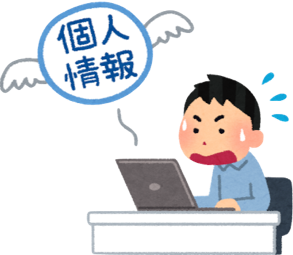 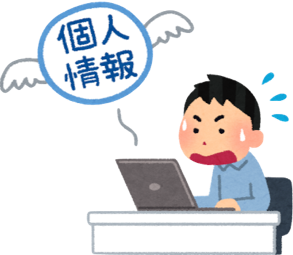 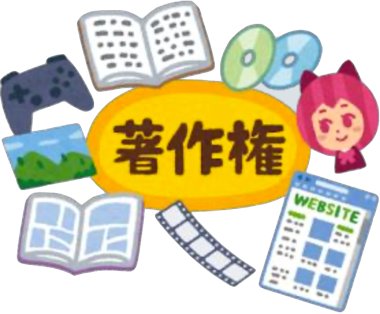 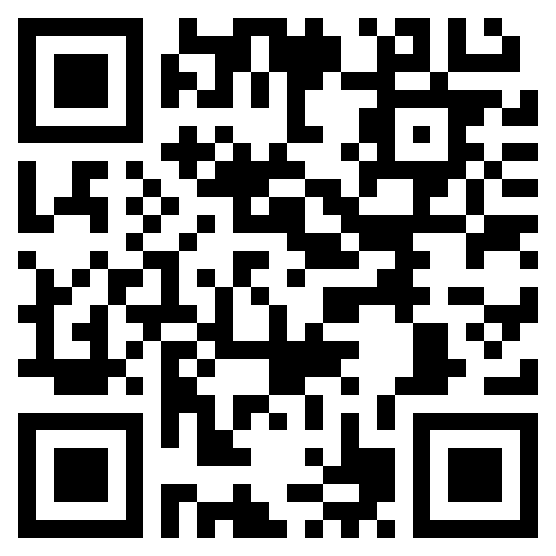 　　　　　　　　　　　　　　　　　　　　　　　　　　　　　　　　　　　　　　　　　↓  画 像  ↓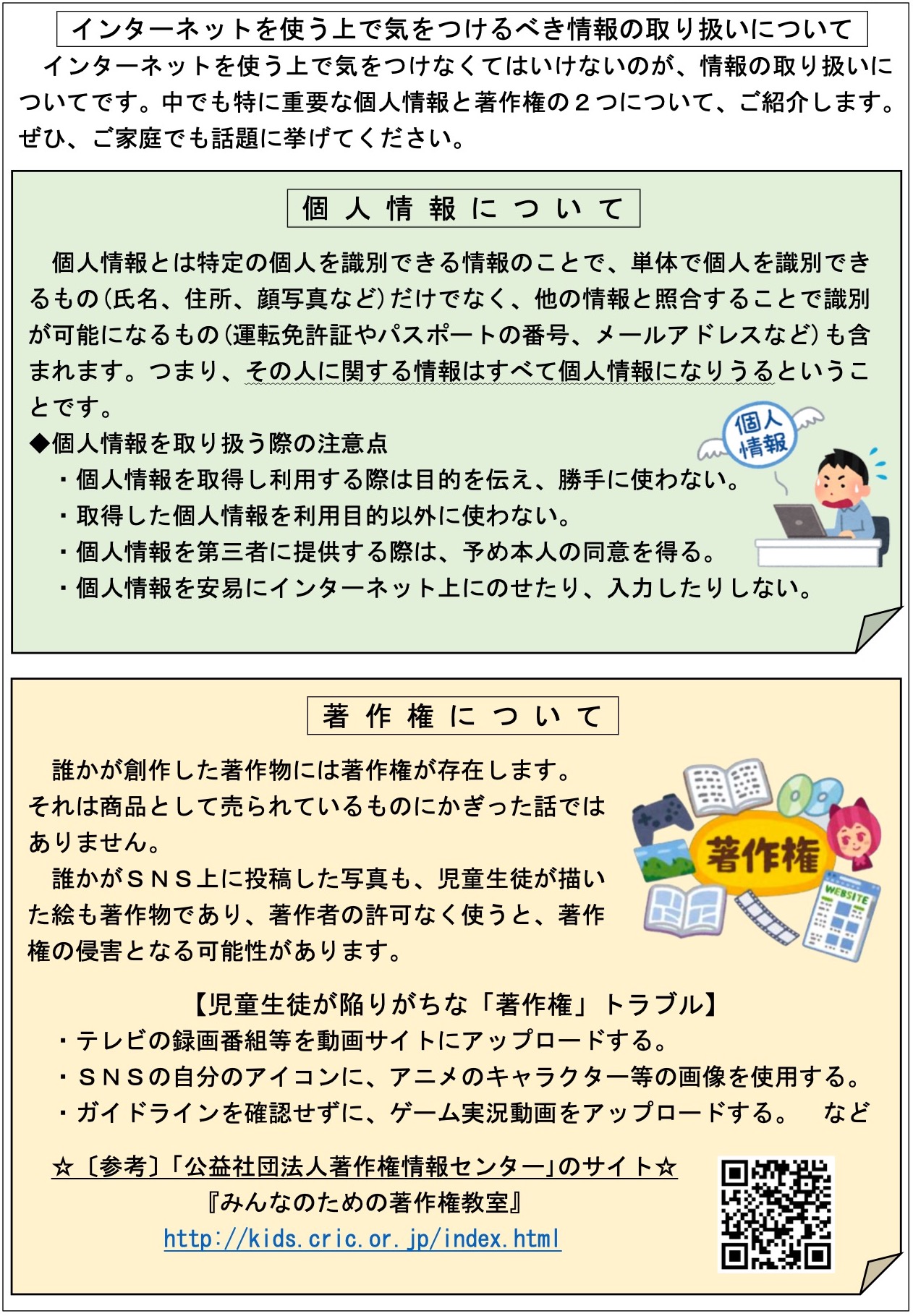 　 保護者の皆様へ子供たちの安全なインターネット利用のために〜個人情報と著作権について〜熊 本 県 教 育 委 員 会